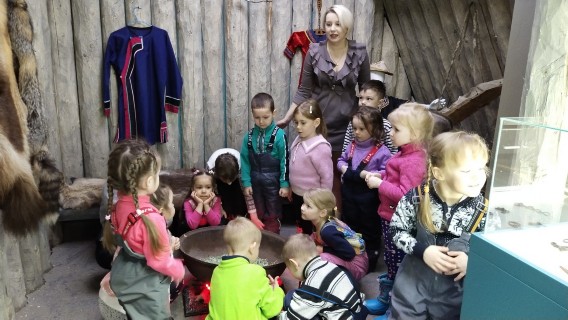 Экскурсия в музей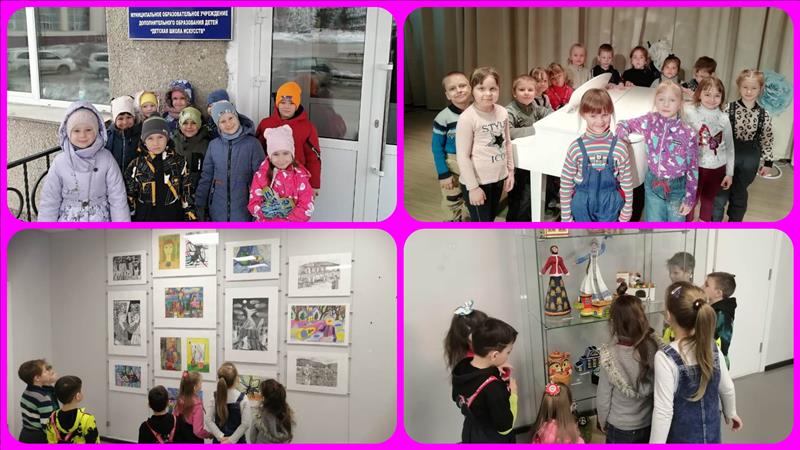 Посещение детской школы искусств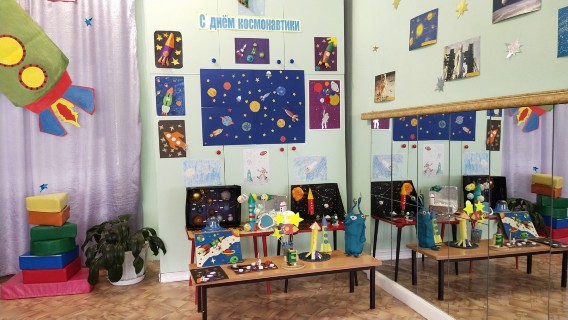 Выставка совместного творчества ко Дню космонавтики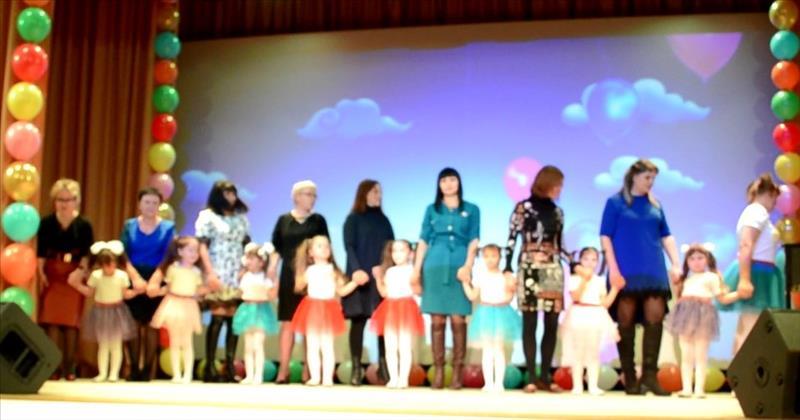 	Участие в концерте ко Дню Матери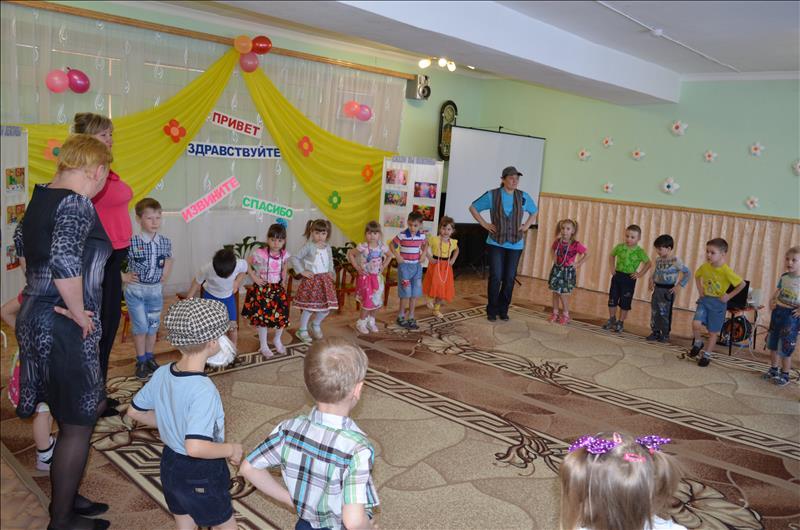 Акция с родителями «Ежели вы вежливы»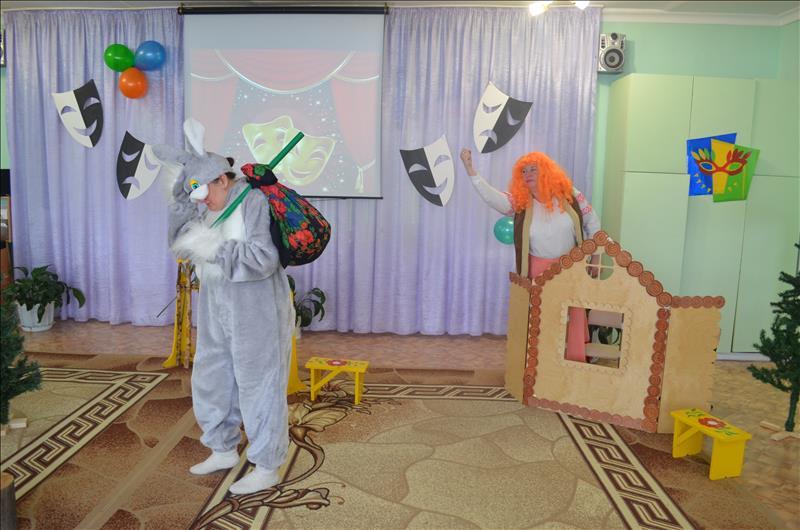 «Театральная весна»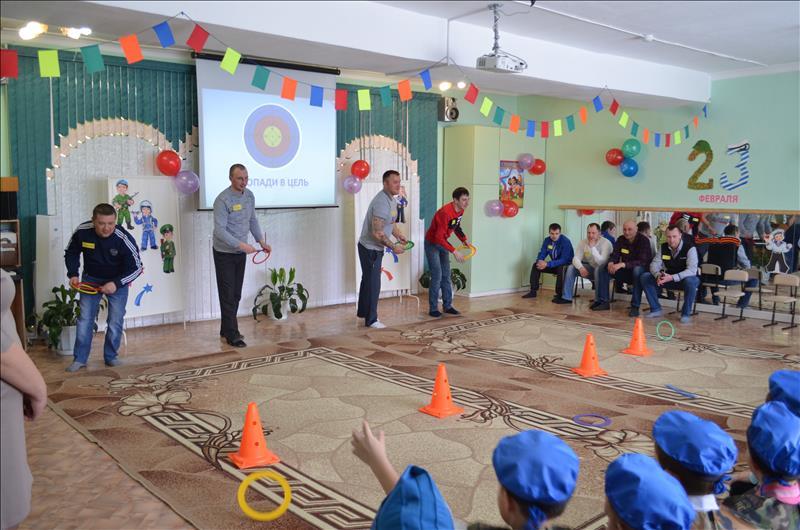 «А ну-ка, папы!»ку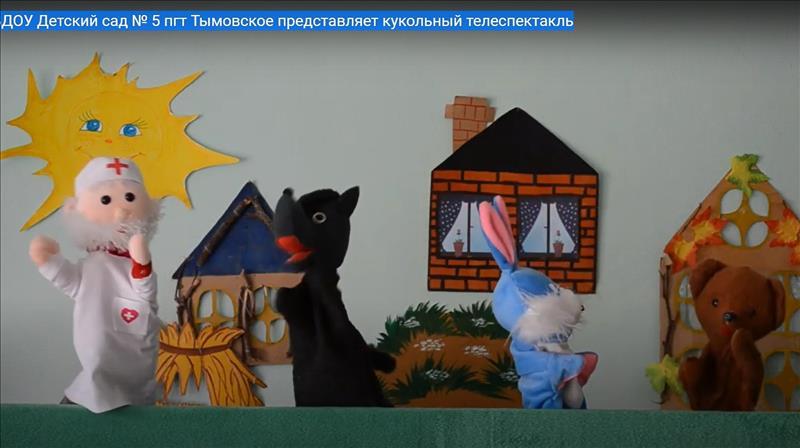 Кукольный телеспектакль «Деревня Неболейкино или Секреты здоровья»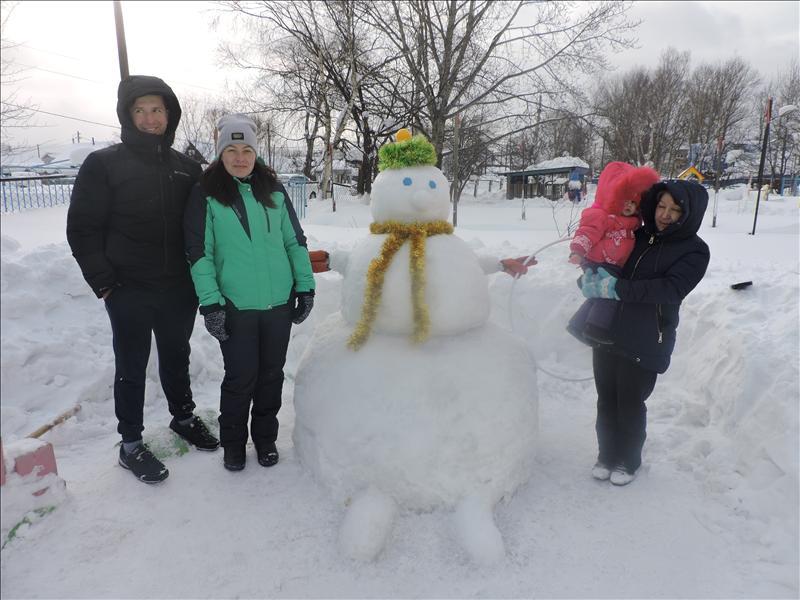 